Stock Management System, BCSIRMaterial DatasheetNote: * indicates mandatory field (must be filled up)Material InformationMaterial InformationMaterial InformationMaterial InformationMaterial IDMaterial CodeMaterial Name*Pencil BoxPencil BoxPencil BoxMaterial GroupMaterial CategoryMaterial TypeManufacturer/Vendor*B CompanyBarcodeModel No*N/AParts NoSerial No*N/AVersion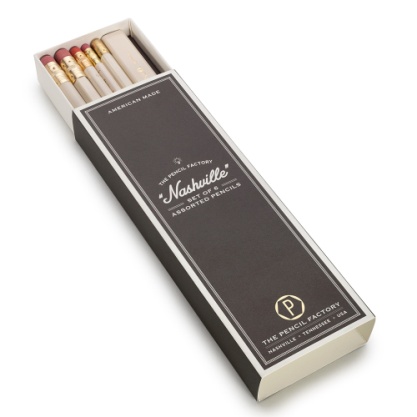 Release yearManuf. Date*01.01.2017Expiry Date*01.01.2020Unit Of Measurement (UOM) *Box with 10 pencilsSizeHeightxLengthxWidthWeight*100gDescriptionStatusDescriptionCondition*Working/Active/GoodOthersReorder Level Quantity*06Economic Order QuantityPeriod of Reorder level Stock in Days*07Maximum Allowable Stock*20Location/Store/Warehouse InformationLocation/Store/Warehouse InformationLocation/Store/Warehouse InformationLocation/Store/Warehouse InformationOrganization (Including Unit)*BCSIR Labs, Dhaka; BCSIRRegion*DhakaSiteBuilding*Dr. Qudrat-i-Khuda BuildingDepartment (Division)*Physical Instrument Division (PID)Section*Design and FabricationDepartment (Division)*Physical Instrument Division (PID)Room*308Location*Stationary Store, BCSIR Labs, DhakaShelf*05Consignee*X. HamidAdministrator*  Y. KibriaNFPA StandardsNFPA StandardsProtective EquipmentProtective EquipmentFireCorrosive, Oxidizer, Radioactive, Use noWater, etc.GlovesHealthCorrosive, Oxidizer, Radioactive, Use noWater, etc.GogglesReactiveCorrosive, Oxidizer, Radioactive, Use noWater, etc.ClothingSpecificCorrosive, Oxidizer, Radioactive, Use noWater, etc.RespiratorStorage CompatibilityStorage CompatibilityWarning LevelWarning LevelNo AcidsKeep RefrigeratedFlammableAllowable Max and Allowable MinNo BasesNo FlammablesCorrosiveAllowable Max and Allowable MinKeep FrozenNo OxidizersExplosiveAllowable Max and Allowable MinRadioactiveAllowable Max and Allowable MinHazardousAllowable Max and Allowable MinCarcinogenicAllowable Max and Allowable MinBiohazardousAllowable Max and Allowable Min